Rámcová kupní smlouva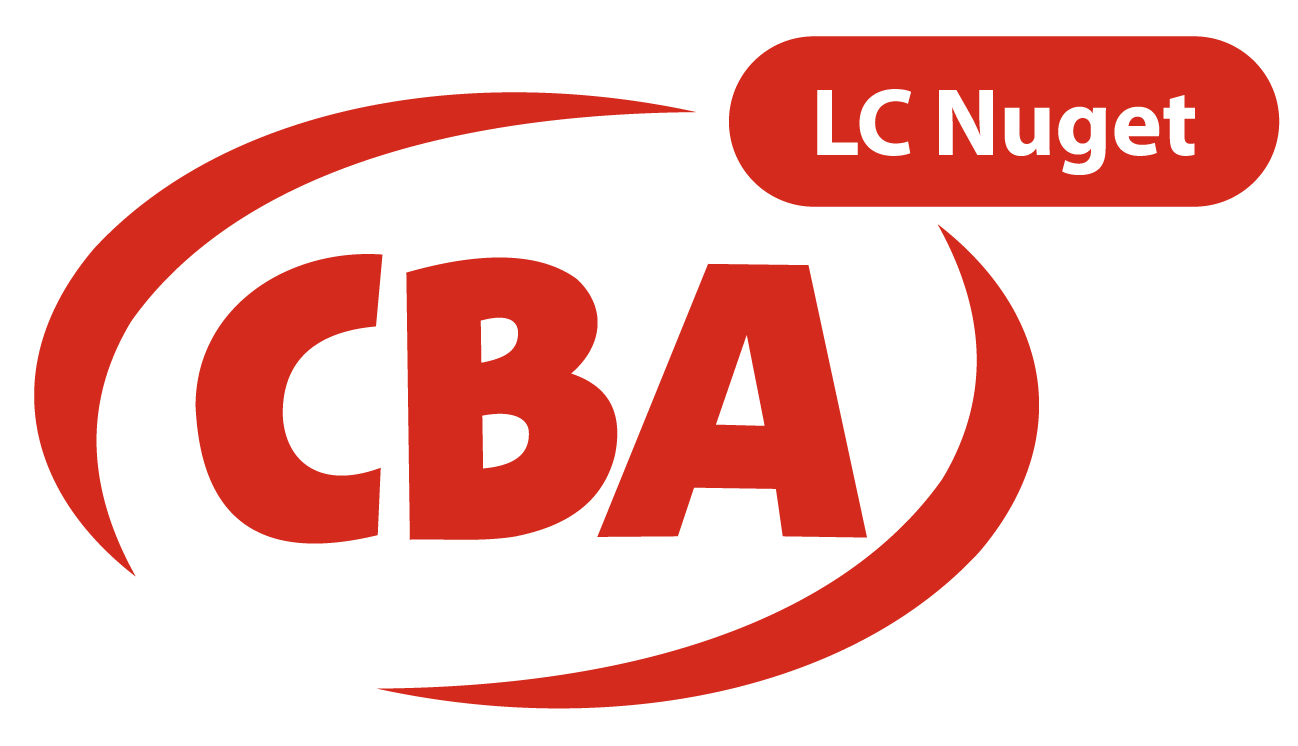 uzavřená ve smyslu ust. § 2079 a násl. zák. č. 89/2012 Sb., občanského zákoníkuSmluvní strany:I/ Prodávající:CBA NUGET s.r.o.Sídlo:                            Průmyslová 3062/ 5, 787 01, ŠumperkIČO:                              277 85 360DIČ:                             Č. účtu:                         Telefonní spojení:        II/ Kupující:Mateřská školka „Rolnička“, Liberec, Truhlářská 340/7, příspěvková organizaceSídlo:				Truhlářská 340/7, 460 02, Liberec 2 Závoz:…			Truhlářská 340/7, 460 02 Liberec 2 IČO:…			727 420 20 DIČ:…                                   Č. účtu……………………   Telefonní spojení:…		Email:…                                Zastoupená:…                       Předmětem plnění je dodávka a prodej zboží specifikovaného vždy v konkrétní objednávce kupujícího. Prodávající se zavazuje zboží v množství a kvalitě specifikované v objednávce dodat kupujícímu, pokud jej bude mít ve svém skladě. Kupující se zavazuje toto zboží převzít a zaplatit prodávajícímu sjednanou kupní cenu. 2. Termín každé individuální dodávky zboží bude dohodnout přímo v objednávce. V případě uváděných cen zboží dle objednávek platí, že tyto ceny jsou uvedeny bez DPH, pokud není výslovně stanoveno, že tato cena je vč. DPH.3. Úhrada bude provedena v hotovosti, nebo na fakturu se splatností __14____ dnů ode dne vystavení faktury. V případě prodlení se splatnosti faktury má prodávající právo požadovat úhradu své pohledávky včetně jejího příslušenství v hotovosti, popř. se může s kupujícím dohodnout na uhrazení kupní ceny formou odběru prodávajícím zvoleného zboží v majetku kupujícího, a to za ceny určené k běžnému prodeji v den výběru zboží ponížené o 30 %, pokud nebude tato hodnota mezi stranami ujednána jako nižší.4. Prodávající se zavazuje, že záruční lhůtu dodávaného zboží bude čerpat maximálně ze dvou třetin celkového fondu záruční lhůty.5. V případě prodlení kupujícího se splacením kupní ceny si strany sjednávají smluvní pokutu ve výši 0,1 % z fakturované částky za každý den prodlení. Zaplacením smluvní pokuty zaniká nárok prodávajícího na zákonný úrok z prodlení, nárok na náhradu případně vzniklé škody není dotčen. 6.	Kupující se stává majitelem zboží až po jeho plném zaplacení. Nebezpečí škody na zboží přechází na kupujícího v okamžik převzetí zboží od prodávajícího. V případě, že doprava zboží do místa určeného kupujícím není zajištěna prodávajícím, přechází nebezpečí škody na zboží na kupujícího v okamžik předání zboží k přepravě.  7. 	Kupující se zavazuje sdělit prodávajícímu své IČO a DIČ, bankovní spojení, předat mu kopii oprávnění k podnikatelské činnosti a neprodleně oznámit všechny případné změny.8.	Pro vztahy vysloveně neupravené v této smlouvě platí příslušná ustanovení občanského zákoníku. 9.	Tato rámcová smlouva se uzavírá na dobu neurčitou a obsah smlouvy lze změnit jen formou písemného dodatku k této smlouvě po dohodě obou smluvních stran.10. Tato smlouva je platná dle dohody od …1.2.2018………................. a vztahuje se na všechny obchodně-právní vztahy vzniklé z každé výše uvedené objednávky a prodeje zboží mezi prodávajícím a kupujícím.11. Účastníci této smlouvy prohlašují, že si tuto smlouvu před jejím podpisem přečetly, že byla uzavřena po vzájemném projednání, podle jejich pravé a svobodné vůle, určitě, vážně a srozumitelně, nikoliv v tísni za nápadně nevýhodných podmínek. Na důkaz pravosti toho připojují své podpisy.V ...Liberci...........................................Dne:......1.2.2018.......................................................................................                              ................................................          prodávající                                                                        kupující        podpis + razítko                                                               podpis + razítko